Barkham Parish Council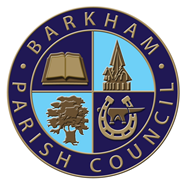 Arborfield Green Community CentreSheerlands RoadArborfield	RG2 9NDTel: 0118 976 2089Email: clerk@barkham-parishcouncil.org.ukClerk: Mrs Ellen TimsMeeting of the Council NoticeTo be held on 12th December 2023at the Studio Hall, Arborfield Green Community CentreCommencing at 7.30pmA G E N D ATo receive and accept any apologies for absence Local Government Act 1972 Sch12Mr Sheth – On holidayTo receive any declarations of interest on items on the agenda (Disclosable Pecuniary Interests) Regulations 2012 (SI 2012/1464)All Councillors have been granted a dispensation for the purpose of setting the budget and Precept.Minutes of the Council Meeting LGA 1972 Sch 12 para 41(1) – To approve the minutes of the meeting held on Tuesday 14th November 2023.  Co-option of New Councillor Local Government Act 1972 S16 – Council to consider co-opting Mr George Edgecombe onto the Council.Public Participation (allotted time 15 minutes) Public Bodies (admissions to meetings) Act 1960 s 1 extended by the LG Act 1972 s 100Adjournment of the Meeting will be called if any members of the public wish to address the Council on any matters or concerns relating to Barkham. If you would like to ask a specific question to be answered at the meeting, please submit the question at least 24 hours in advancePlanning:Planning Applications – To discuss and agree any comments or objections on planning applications received before 12th December 2023.  To include:232787 - Ridgelands House, Barkham Road, Barkham, Wokingham, RG41 4TG (Retrospective) Householder application for the proposed erection of a Timber Treehouse Structure with A-Frame Timber Zip Line in the Rear Garden.Comments by 06.12.2023 – Extension requested to 15.12.2023232805 - 1 Church Cottages, Church Lane, Barkham, Wokingham, RG40 4PLApplication for Listed Building consent for proposed replacement and repairs to fenestration.This type of application does not require consultation and therefore this is for information only, but Council can comment if they feel it is necessary222306 – Land Adjacent to Blagrove Lane, WokinghamOutline application, with all matters reserved except for access, for the proposed erection of up to 350 dwellings (Use Class C3) and care home (Use Class C2), with new accesses onto Barkham Road and Blagrove Lane, landscaping and onsite SANG, following demolition of outbuildings and agricultural buildings. REVISED PLANSComments by 07.12.2023 – Extension requested to 15.12.2023232927 - Land At Nine Mile Ride Extension, Reading, RG2 9GBApplication for approval of Reserved Matters pursuant to Outline Planning Consent O/2014/2280 (dated 02/04/2015). The Reserved Matters (access, appearance, landscaping, layout and scale) comprise details of a foodstore, including the creation of the store building, public realm area, service vehicle access and service yard, customer car park with access from district centre spine road, landscaping, drainage and associated infrastructure.Comments by 19.12.2023231708 - 331 Barkham Road Barkham Wokingham RG41 4DJHouseholder application for the installation of childrens play equipment (retrospective).Comments by 08.12.2023 – Extension requested to 15.12.2023Approved and Refused Applications Report232164 - 22 The Woodlands, Barkham, Wokingham, RG41 4UYHouseholder application for the proposed two storey side extension.Application approved notificationAny Other Planning BusinessA329 Reading Road Active Travel Scheme - phase 2 Consultation – Council is asked to consider if they would like to submit a response to the consultation, and what any comments may be.  Consultation closes 21.12.2023Sandy Lane Woodlands – Council has been made aware that the woodlands at Sandy lane has been land lotted and is being sold off in small plots.  Council is asked to consider whether there is anything that can be done to protect the areas of the parish from this and whether it would like to look into this issue any further.The Coombes Woodlands Council is asked to receive an update on the Coombes Woodland purchaseCouncil is asked to note the draft minutes from The Coombes Woodland CommitteeCouncil is asked to receive an update from the Coombes Woodland Committee on their first meeting and any actions being undertaken.Ward Councillor Report – Council is asked to receive a report from Cllr Ian PittockDelegated Authority Report – Council is asked to receive a report on decisions made under Delegated Authority during November.Clerks Report – Council is asked to receive a report from the ClerkFinanceAccounts – Proposal to agree accounts and payments for November to December 2023 LGA 1972 s150 (5)Report on Monies receivedCIL Expenditure CIL Spend Community Infrastructure Levy (CIL) Regulations 2010 (as amended)WBC CIL Request – Following clarification from WBC, Council is asked to consider the bid funding request from WBC to fund the resurfacing of Aggisters LaneFly tipping Cameras Council is asked to consider the final plans and proposal to install fly tipping cameras in Commonfield Lane.  Total cost of proposal for 2 years from CIL funds is approximately £20,565.00 Council is asked to agree to waive the Financial Regulations for obtaining 3 quotes for this project, due to it being a collaborative project with WBC and the need to use the same contractors as WBC, to enable WBC to monitor the cameras.Council is asked to agree to the installation of Cameras at the Commonfield Lane location for a minimum period of 2 years.  Draft Budget LGA 1972s.41(4) - Council is asked to review the draft budget and suggest any changes ready for final agreement in January.  The Clerks salary is to be reviewed as part of the budget setting process.  Exclusion of public and press Public Bodies (Admission to Meetings) Act 1960 S1 (2)To agree that, in view of the confidential nature of the business about to be transacted, it is advisable that the public and press are temporarily excluded and are asked to withdraw for the duration of the discussions of Staff Salaries.  The meeting will be closed to the public during the discussion regarding the salaries only.WBC partnership working meetingsArborfield Green Community Centre – Council is asked to receive an update on the working group for the Arborfield Green Community Centre.Partnership working with WBC – Council is asked to receive an update on the recent meeting with WBC to discuss ongoing issues within the parish.  These include:The crossing at Farley Hill School.The crossing point on Biggs Lane at Hazebrouke MeadowsLangley Common Road Speed Limit and School Road Junction.Reporting back to WBC executive on how the meetings have been goingParish Office OperationsCarrying over Holiday for the Clerk – The Clerks Contract states that 5 days’ worth of working hours may be carried over into the next holiday year.  The Clerk has 9 days’ worth of working hours left for this holiday year and would like permission to carry over an additional 4 days over and above what is stated in the contract.Council is asked to agree to the clerk carrying over the additional 4 days of hours, totalling 9 days of working hours to be carried forward.Councillor ForumExclusion of public and press Public Bodies (Admission to Meetings) Act 1960 S1 (2)To agree that, in view of the confidential nature of the business about to be transacted, it is advisable that the public and press are temporarily excluded and are asked to withdraw for items 17 and 18 on the agenda.Part 2Minutes of previous part 2 meeting To approve the Confidential Minutes of the Part 2 Meeting of the Parish Council held on 14th November 2023. The CoombesTo receive any updates for consideration and agreement.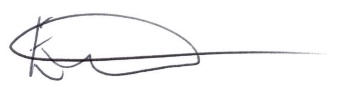 E. Tims		Clerk to the Council   Payments for November to December 2023 for authorisation at Council meeting on 12th December 2023Payments for November to December 2023 for authorisation at Council meeting on 12th December 2023Payments for November to December 2023 for authorisation at Council meeting on 12th December 2023Payments for November to December 2023 for authorisation at Council meeting on 12th December 2023S/OStaff Wages£ 1135.19November 2023 salary – LGA 1972 s111 (NJC pay award agreed, amount includes back pay from April – October for NJC pay scale increase)DDNest£112.46Pension Contribution Employer & Employee – November 2023 – LGA 1972 s111 (NJC pay award agreed, amount includes back pay for pension from April – October for NJC pay scale increase)DDPlusnet£32.14Internet and phone charges – October 2023 LGA 1972 s111      DDLloyds Bank (Credit Card)£387.98Credit Card bill – September Payments – LGA 1972 s111£3.00 – monthly fee£5.88 – Microsoft – MS Office Subscription£7.35 – Postage of Contracts for Coombes Purchase (cost to be shared with Arborfield PC)£370.90 – Insurance for The Coombes (cost to be shared with Arborfield PC)£0.85 – Co-op – Milk for officeBACSArborfield PC£105.0050% share of costs for the Remembrance Day Order of Service LGA 1972 s111BACSSLCC£183.00SLCC membership subscription. LGA 1972 s.143BACSTivoli£574.27Bin emptying – April – November LGA 1972 s111BACSStaff Expenses£44.46Mileage expenses from July to the December meeting LGA 1972 s111